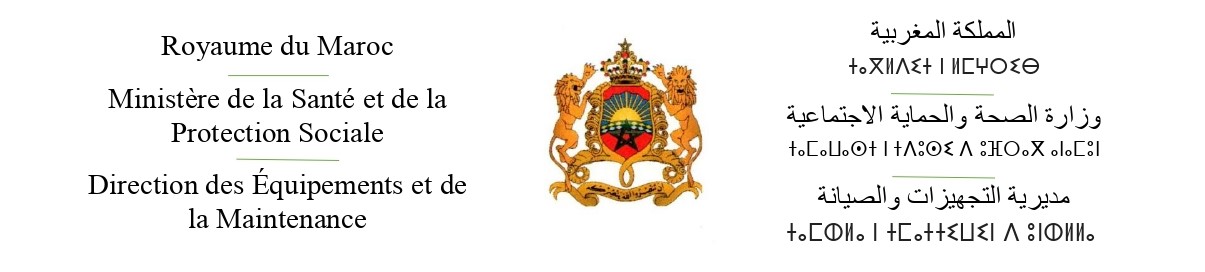 Avis d’Appel d’Offres OuvertN° 04/2022/2Le 30/08/2022 à 10 h heures, il sera procédé, dans les bureaux de la Cellule de Coordination des marchés, sise, Avenue Hassan II Km 4, Route de Casablanca, Rabat, à l’ouverture des plis relatifs à l’appel d’offres ouvert sur offres de prix pour Fourniture et installation des équipements médico – techniques destinés au CHU d’Agadir.Marché alloti en 15 lots :Le dossier d’appel d’offres peut être retiré au Secrétariat du Service des Marchés, Direction des Equipements et de la Maintenance, 69, Avenue Ibn Sina Agdal Rabat, il peut également être téléchargé à partir du Portail Marocain des Marchés Publics : www.marchespublics.gov.ma  Le cautionnement provisoire est fixé à la somme de :L’estimation des coûts des prestations est fixée comme suit :Il est porté à la connaissance des concurrents qu’une visite des lieux sera organisée au CHU d’AGADIR situé à la Route nationale N°1, BP : 56 Agadir la principale, selon le planning suivant :Le contenu, la présentation ainsi que le dépôt des dossiers des concurrents doivent être conformes aux dispositions des articles 27,29, 31, 34 et 148 du décret n°2-12-349 relatif aux marchés publics. Les concurrents peuvent : Soit les envoyer par courrier recommandé avec accusé de réception au siège de la cellule de coordination des marchés précitée ;Soit déposer contre récépissé leurs plis au siège de la cellule de coordination des marchés précitée ;Soit déposer par voie électronique dans le Portail Marocain des Marchés Publics. Soit les remettre au président de la commission d’appel d’offres au début de la séance et avant l’ouverture des plis.Les documents techniques exigé par le dossier d’appel d’offres doivent être déposés au siège dans le bureau de la cellule de coordination des marchés sise, Avenue Hassan II Km 4, Route de Casablanca, Rabat, avant 29/08/2022 à 14 h.Les pièces justificatives à fournir sont celles prévues par l’article 4 du Règlement de consultation.LotDésignation1IRM 1.5 T2TOMODENSITOMÈTRE3SYSTÈME DE RADIOLOGIE NUMÉRIQUE ROBOTISÉ 4TABLE DE RADIOLOGIE NUMÉRIQUE5SYSTEME D'ANGIOGRAPHIE CARDIOVASCULAIRE DIGITALE6SYSTEME DE CARTOGRAPHIE CARDIAQUE7SYSTEME DE CRYO-ABLATION /RADIOFREQUENCE8SYSTEME D’ECHOGRAPHIE ENDOCORONAIRE (IVUS) 9SYSTEME D’IMAGERIE CORONAIRE PAR COHERENCE OPTIQUE 10SYSTEME DE MASSAGE CARDIAQUE AUTOMATIQUE RADIO-TRANSPARENT DEDIE AU CATH-LAB11SYSTEMES D’ANGIOGRAPHIE INTERVENTIONNELLE POUR SALLE ENDOVASCULAIRE12ECLAIRAGE OPERATOIRE A DOUBLE COUPOLE13ECLAIRAGE OPERATOIRE MONO COUPOLE ET DE SOIN14STERILISATION15CHAMBRE HYPERBARE POUR TRAITEMENT EN OXYGENOTHERAPIE (CAISSON HYPERBARE)LOTMontant de la caution en lettre en DHMontant de la caution en chiffre  en DH1Trois cent trente-six mille  336,000.002Deux cent soixante-deux mille huit cents 262,800.003Trente-deux mille quatre cents 32,400.004Cent soixante et onze mille six cents 171,600.005Cent cinquante-six mille  156,000.006Trente mille  30,000.007Vingt-quatre mille  24,000.008Dix-huit mille  18,000.009Vingt-quatre mille  24,000.0010Sept mille deux cents 7,200.0011Soixante-douze mille  72,000.0012Quatre-vingt-seize mille  96,000.0013Quarante-deux mille  42,000.0014Deux cent huit mille  208,000.0015Deux cent quatre mille  204,000.00LotMontant de l’estimationen lettre en DH TTCMontant de l’estimationen chiffre  en DH TTC1Trente-trois millions six cents mille  33,600,000.002Vingt-six millions deux cent quatre-vingts mille  26,280,000.003Trois millions deux cent quarante mille  3,240,000.004Dix-sept millions cent soixante mille  17,160,000.005Quinze millions six cents mille  15,600,000.006Trois millions  3,000,000.007Deux millions quatre cents mille  2,400,000.008Un million huit cents mille  1,800,000.009Deux millions quatre cents mille  2,400,000.0010Sept cent vingt mille  720,000.0011Sept millions deux cents mille  7,200,000.0012Neuf millions six cents mille  9,600,000.0013Quatre millions deux cents mille  4,200,000.0014Vingt millions sept cent quatre-vingt-huit mille deux cents 20,788,200.0015Vingt millions quatre cents mille  20,400,000.00LotDésignation Date de Visite1IRM 1.5 T02/08/202210 h :002TOMODENSITOMÈTRE02/08/202210 h :003SYSTÈME DE RADIOLOGIE NUMÉRIQUE ROBOTISÉ 02/08/202210 h :004TABLE DE RADIOLOGIE NUMÉRIQUE02/08/202210 h :005SYSTEME D'ANGIOGRAPHIE CARDIOVASCULAIRE DIGITALE03/08/202210 h :006SYSTEME DE CARTOGRAPHIE CARDIAQUE03/08/202210 h :007SYSTEME DE CRYO-ABLATION /RADIOFREQUENCE03/08/202210 h :008SYSTEME D’ECHOGRAPHIE ENDOCORONAIRE (IVUS) 03/08/202210 h :009SYSTEME D’IMAGERIE CORONAIRE PAR COHERENCE OPTIQUE 03/08/202210 h :0010SYSTEME DE MASSAGE CARDIAQUE AUTOMATIQUE RADIO-TRANSPARENT DEDIE AU CATH-LAB03/08/202210 h :0011SYSTEMES D’ANGIOGRAPHIE INTERVENTIONNELLE POUR SALLE ENDOVASCULAIRE03/08/202210 h :0012ECLAIRAGE OPERATOIRE A DOUBLE COUPOLE04/08/202210 h :0013ECLAIRAGE OPERATOIRE MONO COUPOLE ET DE SOIN04/08/202210 h :0014STERILISATION05/08/202210 h :0015CHAMBRE HYPERBARE POUR TRAITEMENT EN OXYGENOTHERAPIE (CAISSON HYPERBARE)05/08/202210 h :00